PPE Revision – Scepticism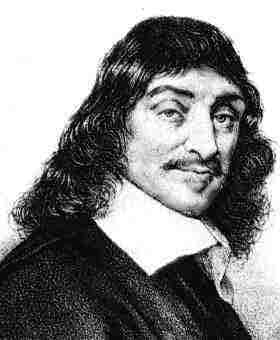 